Deadline for 2012-2013 Registration is no later than June 15, 2012.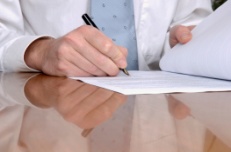 In order to update our files, it is necessary for you to complete and return this form to Human Resource Services no later than June 15, 2012.Please check the statement and boxes that best describes your availability to substitute for the 2012-13 school year at our district.	I am NOT interested in being called to substitute for the 2012-13 school year.	I am interested in being called to substitute for the 2012-13 school year without restrictions.	I am interested in being called to substitute for the 2012-13 school year with the following restrictions: (Indicate actual restrictions and not mere preferences.) PROGRAM RESTRICTIONS: (If you have no restrictions, check “No Restrictions.”) SITE RESTRICTIONS: Will you work at ALL sites?	 Yes     NoIf no, please enter sites where you wish to restrict yourself from working: DAYS OF THE WEEK RESTRICTIONS: I am available Monday through Friday: 	 Yes     NoIf no, I am only available on:   Monday   Tuesday   Wednesday   Thursday   FridayReturn completed form to: Sacramento City Unified School District, Attention: Substitute Services  ●  5735 47th Avenue  ●  Sacramento, CA  95824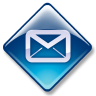 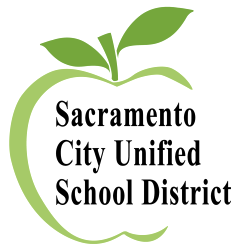 Human Resource ServicesRegistration and Availability Questionnairefor Certificated Guest Teacher/Substitute Employment	No Restrictions	Restriction: Adult Education	Restriction: Children’s Center Programs	Restriction: Special Education	Restriction: Regular Education/Specify Specific Subject Area(s):	No Restrictions	Restriction: Adult Education	Restriction: Children’s Center Programs	Restriction: Special Education	No Restrictions	Restriction: Adult Education	Restriction: Children’s Center Programs	Restriction: Special Education	No Restrictions	Restriction: Adult Education	Restriction: Children’s Center Programs	Restriction: Special EducationName:  (Please Print)      Phone:      Address:      			Street						City			ZipE-mail Address (Print Clearly)      Social Security Number (Last six digits only):      Date Available to Start*:      Signature: Date:      